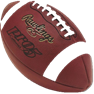 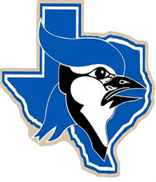 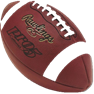 Freeport, Wharton, Sweeny, & Stafford will be “A” Team games only. Games will start at 5:30No “B” Teams will play on these days: Tuesday, September 29thTuesday, October 6thTuesday, October 13thTuesday, October 20th